Sequência didática 3O Sol e o aquecimento solarConteúdoO aquecimento em superfície clara e superfície escura.ObjetivosCompreender as diferenças entre o aquecimento em uma superfície clara e escura.Comparar e registrar os efeitos da radiação solar em superfícies diferentes.Objeto de conhecimento e habilidade da BNCC – 3ª versão A sequência didática trabalha com o objeto de conhecimento O Sol como fonte de luz e calor, previsto na Base Nacional Comum Curricular. A habilidade mobilizada é EF02CI08: Comparar e registar o efeito da radiação solar (aquecimento) em diferentes tipos de superfície (água, areia, solo, superfície escura, superfície clara etc.).Número de aulas2 aulas (de 40 a 50 minutos cada). Aula 1Conteúdo específicoAquecimento em diferentes superfícies.Recursos didáticosPáginas 22 e 23 do Livro do Estudante, lápis, balde preto, balde branco, termômetro digital, folhas de sulfite, prancheta e água.EncaminhamentoPreviamente à realização dessa atividade, confira a previsão do tempo na região. Essa atividade deverá ser realizada no pátio da escola, ou em uma área externa, durante um dia quente e ensolarado.  Estabeleça um combinado com os alunos, antes da realização da atividade. Eles devem manter-se juntos, sem gritar ou correr. Explique-lhes que outros alunos estarão em aula. Caso a atividade seja realizada fora da escola, solicite previamente a autorização dos responsáveis. Peça a um funcionário da escola para acompanhar a atividade. Ele pode auxiliar as crianças, enquanto você explica ou organiza a atividade. Para um melhor rendimento da atividade, divida a turma em pequenos grupos, disponibilize os baldes, os termômetros e a água. Faça uma rápida demonstração de como funciona um termômetro digital. Caso a escola não disponha desse material, é possível adaptar a atividade usando a sensibilidade das mãos para verificar qual balde está com a água mais quente após o tempo de exposição ao Sol.  Distribua uma prancheta por grupo, um integrante do grupo deve ficar responsável por ela e fazer as anotações na folha de sulfite para que depois todos possam completar a tabela de resultados, na página 23 do Livro do Estudante. Na “Tabela de resultados”, há campos para o preenchimento da temperatura inicial, temperatura final e aquecimento, para os baldes branco e preto.Identifique os baldes de cada grupo e ajude os alunos a colocarem aproximadamente a mesma quantidade de água nos baldes. Neste primeiro momento, eles devem medir a temperatura inicial de cada balde e anotar na folha de sulfite da prancheta. Decorridas duas horas, os alunos deverão medir novamente as temperaturas e registrá-las.  Em sala de aula, solicite aos alunos que preencham a “Tabela de resultados” com os resultados que anotaram na folha da prancheta durante o experimento e verifiquem o aquecimento da água. Se possível, fotografe a realização da atividade. O registro será importante caso surja alguma dúvida em relação aos procedimentos realizados. Os procedimentos do experimento podem ser utilizados como aferição da aprendizagem. Verifique se os alunos seguiram os encaminhamentos de como realizar o experimento. A realização desta atividade favorece o desenvolvimento da habilidade EF02CI08, em que os alunos devem comparar e registrar o efeito da radiação solar (aquecimento) em diferentes tipos de superfícies. Aula 2Conteúdo específicoAquecimento em diferentes superfícies.Recursos didáticosPáginas 22 e 23 do Livro do Estudante, lápis, caderno, computador com acesso à internet e projetor de imagens. EncaminhamentoNeste momento, os mesmos grupos formados no experimento podem se reunir para discutir os resultados da atividade. Leia para os alunos atividade 1 da página 23 do Livro do Estudante, que pergunta se a temperatura era a mesma nos dois baldes no início do experimento. Peça a eles que observem a primeira coluna da tabela que eles preencheram. Espera-se que eles percebam que a temperatura era a mesma tanto no balde branco quanto no balde preto.Em seguida, leia a atividade 2 da página 23 do Livro do Estudante, que aborda se a temperatura nos dois baldes ao final do experimento, após exposição ao Sol, é a mesma. Solicite-lhes novamente que observem a tabela para responder à atividade. Espera-se que respondam que as temperaturas variaram entre si.Pergunte aos alunos se eles já entraram em um carro de cor escura que estava exposto ao Sol. Se a resposta for positiva, peça a eles que relatem como era a temperatura do carro e o que sentiram ao entrar nele. É possível que eles relatem que o interior do carro estava muito quente. A respeito desse assunto, foi publicado na Revista Quatro Rodas uma reportagem sobre a influência da cor na temperatura do carro, disponível em: <https://quatrorodas.abril.com.br/auto-servico/qual-a-influencia-da-cor-na-temperatura-do-carro/>. Acesso em: 27 nov. 2017. Se julgar interessante, leia a reportagem aos alunos como atividade complementar. A atividade 3, que solicita aos alunos que escolham a cor da camiseta mais adequada para usar em um dia quente e ensolarado, pode ser usada como aferição da aprendizagem. Nessa atividade, eles devem escolher a camiseta com base no que foi constatado no experimento. Como atividade complementar, exiba o vídeo “Um aquecedor solar de garrafa PET”, da TV Cultura. Disponível em: <http://tvcultura.com.br/videos/9634_um-aquecedor-solar-de-garrafa-pet.html>. Acesso em: 27 nov. 2017. O vídeo exibe um morador do município de Botucatu, no estado de São Paulo, que construiu um aquecedor de água utilizando materiais recicláveis (garrafas plásticas) e pintando os canos de água na cor preta. Pergunte aos alunos: “Qual é a importância de se pintar de preto, os canos de água?”, “Como esse aquecedor ajuda a economizar eletricidade?”, “Esse aquecedor pode ser feito com materiais baratos e fáceis de encontrar?”. A cor preta ajuda a absorver o calor para o interior dos canos e, consequentemente, aquece a água. Com a água sendo aquecida pelo aquecedor solar, menos energia elétrica será necessária para aquecê-la, resultando em economia de eletricidade e de dinheiro. Os materiais utilizados na construção do aquecedor são baratos e fáceis de encontrar, pois são garrafas plásticas usadas, canos e tinta preta.Atividades1. AO FINAL DO EXPERIMENTO, A ÁGUA DE QUE BALDE ESTAVA COM A TEMPERATURA MAIS ALTA? ________________________________________________________________________________________________________________________________2. OS DOIS CARROS FICARAM ESTACIONADOS EM LUGAR ABERTO, EM UM DIA ENSOLARADO.CIRCULE O CARRO QUE ESTARÁ MAIS QUENTE. 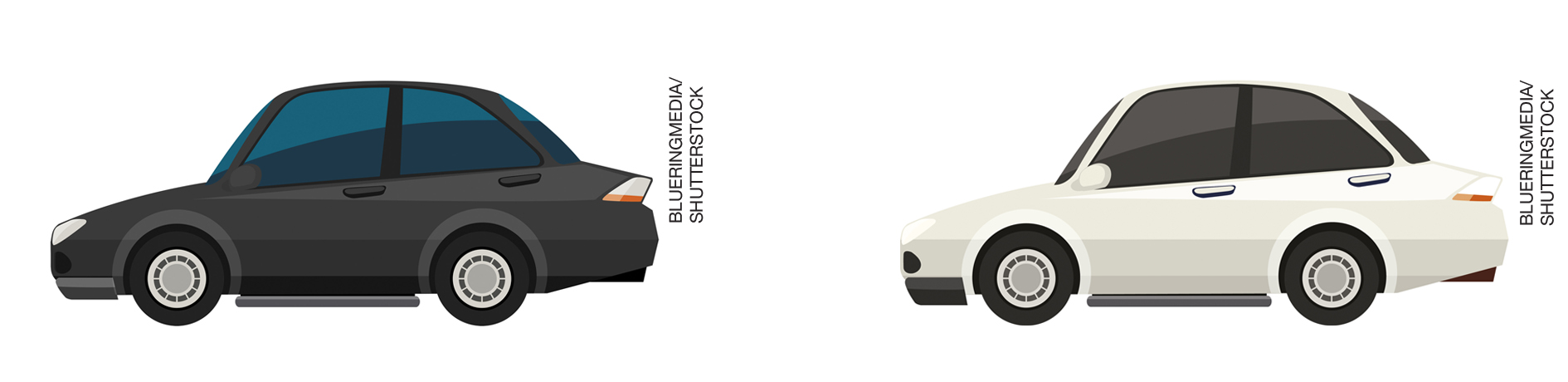 Respostas das atividades1. Espera-se que a água do balde escuro esteja com a temperatura mais alta, ou seja, com a água mais quente.2. Os alunos devem circular o carro preto. Autoavaliação MARQUE UM X DE ACORDO COM O QUE VOCÊ APRENDEU.SIMMAIS OU MENOSNÃO1. ENTENDI QUE SUPERFÍCIES CLARAS E ESCURAS SOFREM EFEITOS DISTINTOS DO CALOR DO SOL.  2. SEI COMPARAR OS EFEITOS DA RADIAÇÃO EM DIFERENTES SUPERFÍCIES.